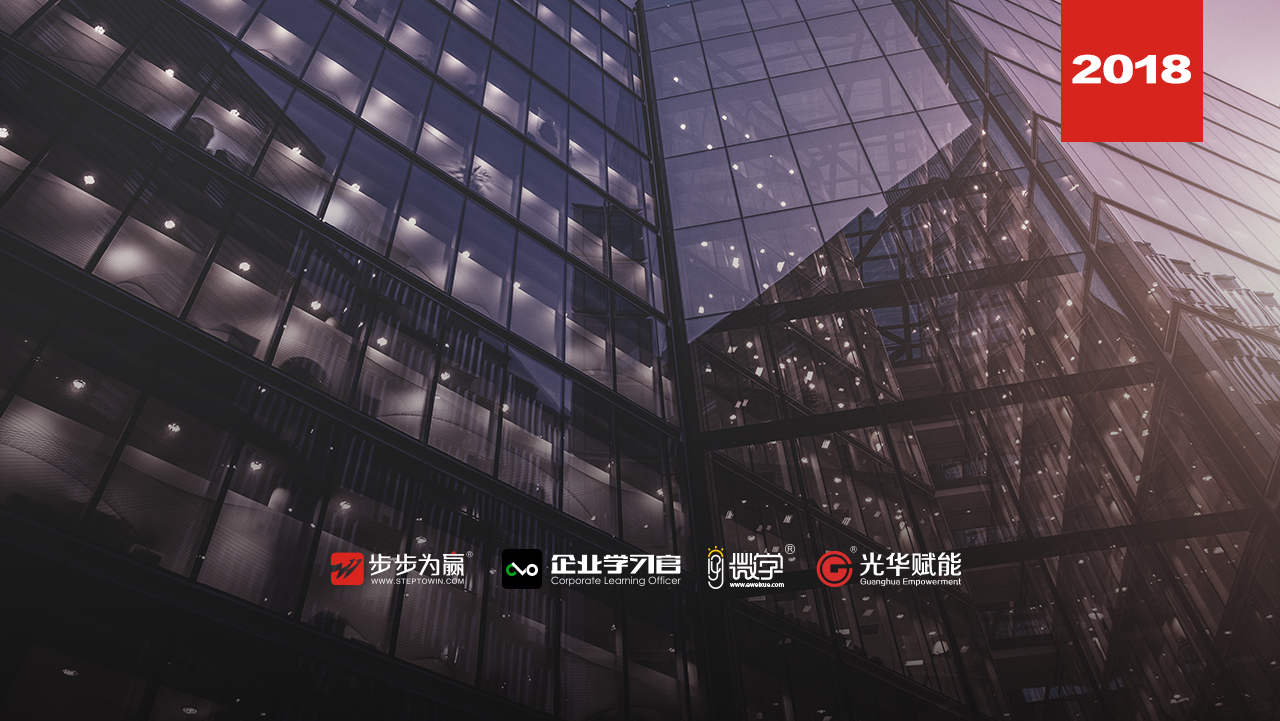 主讲老师：陈祖鑫（HRBP/三支柱/HR 转型实践研究专家）授课对象：人力资源总监 、经理、HRBP时间安排：2018年5月 25日9:30至17:002018年5月 26日9:00至16:30地点安排：待定参课费用：学习卡套票5张/人   现金票3800元/人  购买学习卡享受更多优惠人数限制：60人课程目标深入理解HRBP的概念全面解读阿里、腾讯、华为HRBP体系HRBP如与业务同行找到方法提升HRBP思维能力课程大纲  Outline第一章：理念篇 ——HRBP 为何而来《HRBP为何而来》HRBP 基本理论与角色认知HRBP 在国内的发展路线图HRBP 与 HR 三支柱的关系《HRBP 核心理念》（1）用户导向：从职能型 HR 到业务型 HR（2）需求导向：从资源型 HR 到需求性 HR（3）问题导向：从原因型 HR 到问题型 HR《HRBP 能力模型》（1）业务理解力：洞悉业务变化（2）专业交付力：交付解决方案（3）业务支撑力：协同团队资源第二章：实践篇 ——HRBP 标杆最佳实践《HRBP 标杆案例——阿里巴巴》（1）阿里巴巴政委与 HRBP（2）阿里巴巴政委的工作实践（3）阿里政委的适用场景《HRBP 标杆案例——腾讯HRBP体系》（1）腾讯 HR 转型发展概述（2）腾讯 HRBP 与三支柱（3）腾讯 HR 的产品化思维（4）学习腾讯 HRBP 的正确姿势《HRBP 标杆案例——华为HRBP体系》（1）华为 HRBP 发展过程（2）华为 HRBP 角色认知与定位（3）华为 HRBP 的培养与赋能（4）华为 HR 变革给我们的启发第三章：场景篇 ——HRBP 如何与业务同行《HRBP 典型场景——从了解业务到理解业务》（1）老板眼中的业务关键点（2）业务 leader 眼中的业务核心（3）了解业务的方法与套路《HRBP 典型场景——从建立共识到建立信任》（1）HRBP 如何融入业务（2）如何搞定老板与业务 leader（3）建立信任的方法与套路《HRBP 成长与发展》（1）服务型：像快递一样 delivering（2）业务型：像猎头一样 hunting（3）专业型：像顾问一样 thinking（4）管理型：像导演一样 showing第四章：能力篇 ——HRBP 提升思维能力《HRBP 思维课-导言》（1）为什么要学习 HRBP 思维（2）HRBP 思维与 HRBP 能力（3）HRBP 心智模式与思维大图《HRBP 思维课-矩阵思维》（1）矩阵思维下的运营型 HR（2）矩阵思维的 HR 工作场景（3）矩阵思维在个人成长中的应用《HRBP 思维课-穿越思维》（1）HR 转型面临的最大障碍（2）穿越管理在标杆公司中的应用（3）如何具备由外到内和由内到外能力《HRBP 思维课-拉通思维》（1）为什么要去做拉通管理（2）拉通管理在标杆公司的启发（3）拉通思维在 HR 的工作场景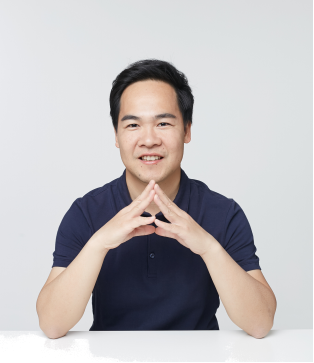 资历背景人力资源自媒体公众号粉丝20万+多年大型公司综合管理经验，担任过企业多类管理岗位，具有丰富的理论及实践基础。具备很强的创新性思维，尤其擅长人力资源转型升级，助力业务跨越式发展。精通三支柱体系建立、HRBP 转型提升，以及国内优秀标杆如阿里、华为、腾讯、京东等管理实践解析与借鉴。具有强大的知识储备以及较强的个人魅力与感染力，擅长触发式教学。授课风格干货十足，案例丰满,具有较强的落地性。课程中充分洞悉对象人群，采用互动演练、情境模拟等手段方法，有针对性地进行授课。强大的知识储备以及系统的逻辑思维，将课程信息与价值准确传递给给学员。授课经验美团网、赶集网、珍爱网、途牛、去哪儿、富士康、大众点评、保利商业、吉利汽车、银票网、康恩贝、华润置地、第一汽车、网龙公司、默沙东、红日药业、美莱、富力地产……课程预告时间：2017年6月1-2日（周五、周六）课题：《胜任力素质模型构建与应用》主讲：邱明俊（原福特汽车人力资源经理）学习卡套餐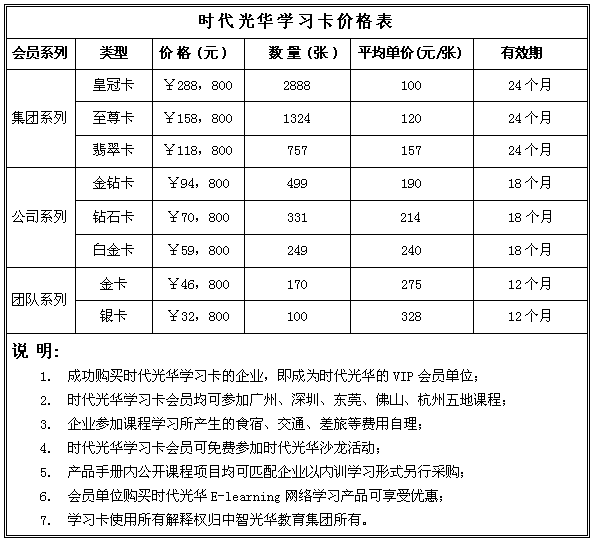 